Activité en classe en routeComment manifester l’amour de Jésus aux autres ?Distribuez la plaquette d’images aux enfants ou faites des groupes de 3 ou 4 s’ils sont trop nombreux.Ils devront dire si les images représentent de l’amour ou pas, et pourquoi ? Voir plaquette d’images ci-dessous  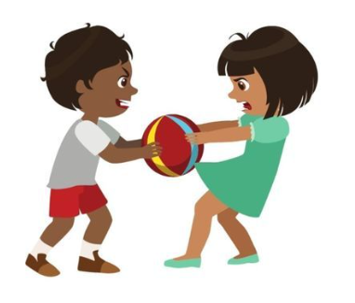 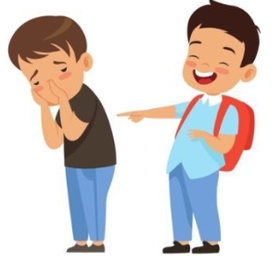 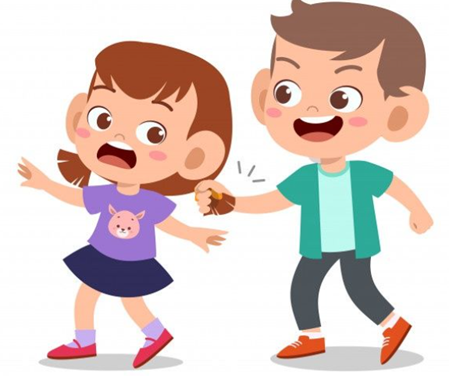 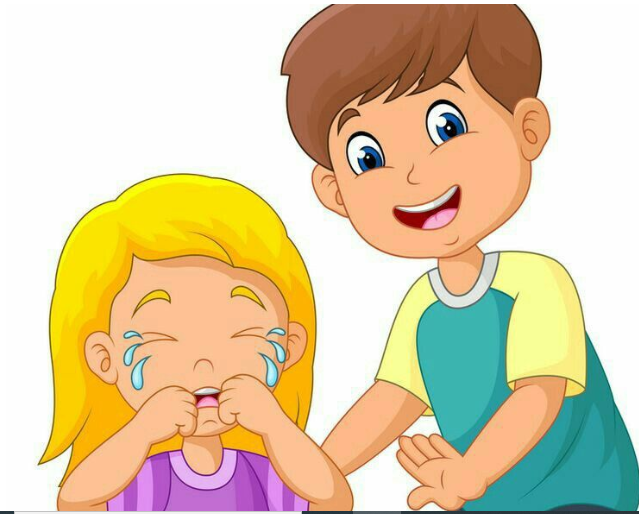 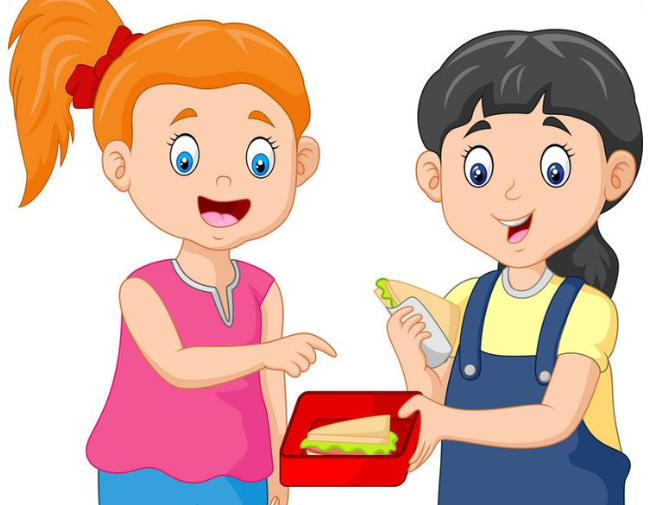 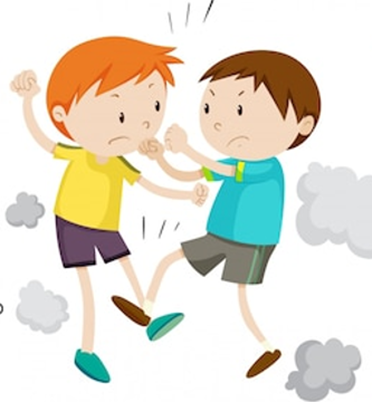 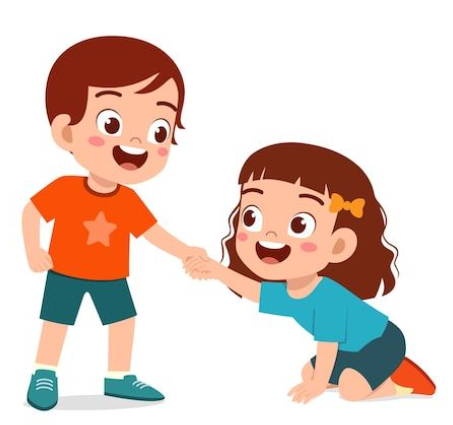 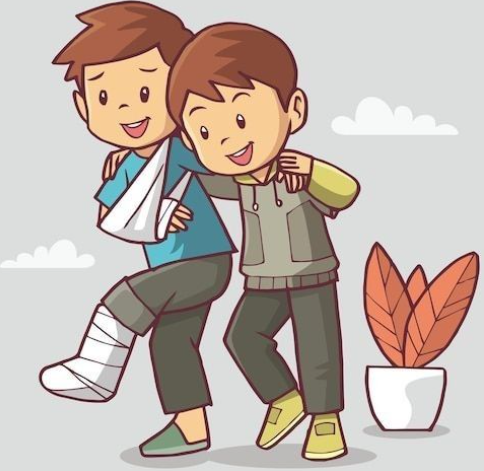 